UMW / AZ / PN - 73 / 18			                                              Wrocław, 05.09.2018 r.PRZEDMIOT POSTĘPOWANIA  Sukcesywna dostawa papieru i artykułów biurowych na potrzeby jednostek organizacyjnych Uniwersytetu Medycznego we WrocławiuCzęść A – Sukcesywna dostawa papieru kserograficznegoUNIEWAŻNIENIE POSTĘPOWANIA Zamawiający niniejszym unieważnia ww. postępowanie, na podstawie art. 93 ust. 1 pkt. 7 Prawa zamówień publicznych (Pzp), ponieważ postępowanie obarczone jest niemożliwą do usunięcia wadą uniemożliwiającą zawarcie niepodlegającej unieważnieniu umowy w sprawie zamówienia publicznego. Zamawiający nie może zawrzeć umowy o zamówienie publiczne ponieważ jest ono obarczone wadą niemożliwą do usunięcia tj. w przedmiotowym postępowaniu prowadzonym w trybie przetargu nieograniczonego upłynął termin związania ofertą, określony przez Zamawiającego w Siwz (Rozdział X pkt. 1) oraz w ogłoszeniu o zamówieniu (sekcja IV.6.3)  tj. 30 dni.Zamawiający w dniu 31.07.2018 r. dokonał wyboru najkorzystniejszej oferty złożonej przez Wykonawcę Celta Andrzej Migdał, Małgorzata Usiatycka Spółka jawna, ul. Krakowska 29D, 50-424 Wrocław, spośród 3 ofert.Następnie Zamawiający wysłał do Wykonawcy umowę podpisaną jednostronnie (ze strony Zamawiającego) w celu podpisania jej przez Wykonawcę.W dniu 04.09.2018 r. Wykonawca Celta Andrzej Migdał, Małgorzata Usiatycka Spółka jawna przekazał pismo z informacją o rezygnacji z podpisania umowy na przedmiotowe zadanie.W postępowaniu w stosunku do złożonych ofert upłynął termin związania z ofertą, wobec czego Zamawiający działając zgodnie z treścią art. 24aa ustawy Pzp nie może zbadać, czy nie podlega wykluczeniu Wykonawca, który złożył ofertę najwyżej ocenioną spośród pozostałych ofert ani dokonać ponownego badania ofert. Wybranie oferty, którą Wykonawca nie jest związany stanowiłoby naruszenie przepisów prawa.W związku z powyższym Zamawiający unieważnia przedmiotowe postępowanie.Kanclerz UMW   				 	mgr Iwona Janus 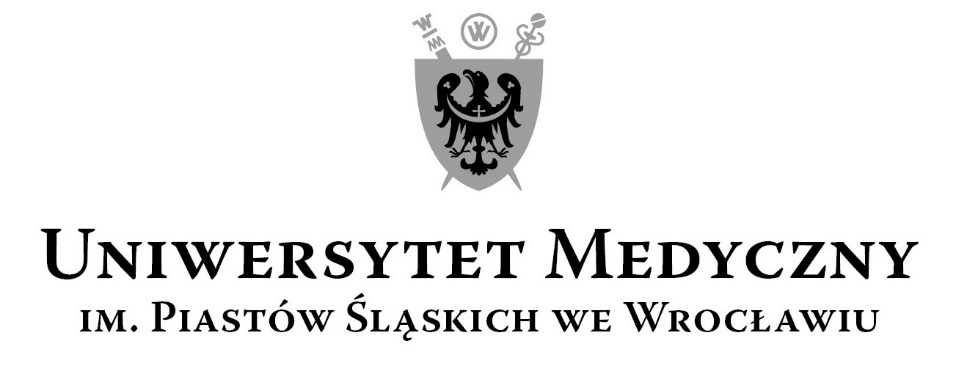 50-367 Wrocław, Wybrzeże L. Pasteura 1Zespół ds. Zamówień Publicznych  UMWUl. Marcinkowskiego 2-6, 50-368 Wrocławfax 71 / 784-00-44e-mail: edyta.szyjkowska@umed.wroc.pl50-367 Wrocław, Wybrzeże L. Pasteura 1Zespół ds. Zamówień Publicznych  UMWUl. Marcinkowskiego 2-6, 50-368 Wrocławfax 71 / 784-00-44e-mail: edyta.szyjkowska@umed.wroc.pl